											D.M. n. 2000/108IL DIRETTORE GENERALEVISTO il D.P.R. del 5 gennaio 1967, n. 18 e s.m.i.;VISTO il D.Lgs 30 marzo 2001 n. 165;VISTO il D.P.R. del 19 maggio 2010, n. 95, riguardante la riorganizzazione del Ministero degli Affari Esteri, a norma dell’articolo 74 del D.L. 25 giugno 2008, n. 112, convertito, con modificazioni, dalla L. 6 agosto 2008, n. 133;VISTA la Legge del 28 dicembre 2015, n. 208 recante “Disposizioni per la formazione del Bilancio di previsione dello Stato per l’anno finanziario 2016 e per il triennio 2016-2018”;VISTA la Legge del 28 dicembre 2015, n. 209 relativa all’approvazione del “Bilancio di previsione dello Stato per l’anno finanziario 2016 e per il triennio 2016-2018”;VISTO il D.Lgs. del 12 aprile 2006 n. 163, Codice dei contratti pubblici relativi a lavori, servizi e forniture in attuazione delle direttive 2004/17/CE e 2004/18/CE;VISTO il D.P.R. n. 207 del 5 ottobre 2010, Regolamento di esecuzione ed attuazione del Decreto Legislativo n. 163/2006;VISTO il D.M. n. 5021/1/BIS del 12/01/2016 di attribuzione al Direttore Generale per gli Affari Politici e di Sicurezza di risorse umane, strumentali e finanziarie per l’anno finanziario 2016;VISTO che l’art. 18, II co. del D.L. n. 7 del 18 febbraio 2015 “misure urgenti per il contrasto del terrorismo, anche di matrice internazionale, nonché proroga delle missioni internazionali delle forze armate e di polizia iniziative di cooperazione allo sviluppo e sostegno ai processi di ricostruzione e partecipazione alle iniziative delle organizzazioni internazionali per il consolidamento dei processi di pace e stabilizzazione”, pubblicato sulla G.U. n. 41 del 19 febbraio 2015, convertito con modificazione dalla legge n. 43 del 17 aprile 2015,  ha prorogato fino al 30 settembre 2015 la prosecuzione degli interventi a sostegno dei processi di stabilizzazione nei Paesi in situazione di fragilità, di conflitto o post-conflitto;CONSIDERATO che questa Amministrazione ha necessità di avvalersi di un servizio di assistenza tecnica in vista della videoconferenza sulla Libia richiesta dalle Nazioni Unite con la partecipazione del nostro inviato speciale Min. Giorgio Starace,  da tenersi in data 29 marzo 2016 nella sala teleconferenze presso il MAECI;CONSIDERATO che si rende necessario procedere alla scelta della società cui affidare il servizio sopra indicato;ATTESO che il costo complessivo presunto per la prestazione del servizio ammonta ad Euro100,00 (IVA esclusa);RITENUTO di individuare quale sistema di scelta del contraente quello dei servizi in economia ai sensi dell’art. 125 del D.Lgs. n. 163/2006 ed evidenziato che il servizio da realizzare ammonta ad un importo inferiore ai € 40.000,00, consentendo l'affidamento diretto da parte del responsabile del procedimento, ai sensi del comma 8 dell’art. 125 del succitato decreto legislativo;DETERMINADi avviare -ai sensi del predetto art. 125- il procedimento per l’affidamento dei servizi di cui alle premesse, mediante affidamento diretto. Il prezzo a base di gara è di Euro 100,00 (IVA esclusa).Di definire la forma del contratto con scambio di lettere.Di provvedere con successivi atti agli adempimenti necessari all’iter amministrativo-contabile.Roma li, 29 marzo 2016									Amb. Luca Giansanti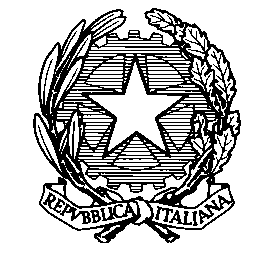 Ministero degli Affari Esteri e della Cooperazione InternazionaleDIREZIONE GENERALE PER GLI AFFARI POLITICI E DI SICUREZZA 